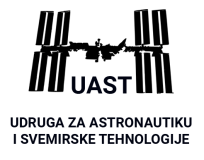 J.J. Strossmayera 34131000 OsijekUAST pristupnica za ulazak u članstvoIme:__________________________________________________Prezime:_______________________________________________ Adresa:________________________________________________ Telefon:________________________________________________E-mail:_________________________________________________OIB:___________________________________________________ Završeno obrazovanje:____________________________________Zanimanje:_____________________________________________******* Potpisivanjem ove pristupnice potvrđujem da sam upoznat/a sa Statutom Udruge za astronautiku i svemirske tehnologije te da prihvaćam prava i obaveze koji su propisani Statutom. Navedeni podaci se prikupljaju temeljem čl. 12. toč 4. Zakona o udrugama.Pristupnicu je potrebno ispuniti, ispisati na pisaču, vlastoručno potpisati te osobno ili poštom dostaviti na adresu Udruge, ili ručno ispuniti, skenirati te dostaviti putem elektroničke pošte na adresu office@uast.hr. Mjesto i datum:                                                    Vlastoručni potpis:_______________                                                _______________Popunjava Udruga:Datum primitka u članstvo: _____________ Potpis ovlaštene osobe: ________________   M.P.